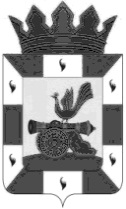 	                	ПРОЕКТ  АДМИНИСТРАЦИЯ МУНИЦИПАЛЬНОГО ОБРАЗОВАНИЯ          «СМОЛЕНСКИЙ РАЙОН» СМОЛЕНСКОЙ ОБЛАСТИ                                  П О С Т А Н О В Л Е Н И Еот __________ № ______ В соответствии со ст.179 Бюджетного кодекса РФ  и п. 6 ч.1 ст.17 Федерального закона «Об общих принципах организации местного самоуправления в Российской Федерации» от 06 октября 2003 г. № 131 – ФЗ (в редакции от 03.07.2019), Федеральным законом «Об образовании в Российской Федерации» от  29.12.2012 N 273-ФЗ, Уставом муниципального  образования «Смоленский район» Смоленской области, в целях повышения эффективности и рационального использования средств бюджета муниципального образования «Смоленский район» Смоленской области АДМИНИСТРАЦИЯ МУНИЦИПАЛЬНОГО ОБРАЗОВАНИЯ СМОЛЕНСКИЙ РАЙОН» СМОЛЕНСКОЙ ОБЛАСТИ ПОСТАНОВЛЯЕТ:Утвердить прилагаемую муниципальную программу «Развитие системы  общего образования в муниципальном образовании «Смоленский район» Смоленской области   на 2020- 2022 годы».Опубликовать настоящее постановление в газете «Сельская правда» и разместить на официальном интернет сайте Администрации муниципального образования «Смоленский район» Смоленской области.   Настоящее постановление вступает в силу после официального опубликования.4. Контроль за исполнением настоящего постановления возложить на председателя комитета по образованию Администрации муниципального образования «Смоленский район» Смоленской области (Лонщакова И.В.)Глава муниципального образования     «Смоленский район» Смоленской области                            О.Н. ПавлюченковаОб утверждении муниципальной программы  «Развитие системы  общего образования  в муниципальном образовании «Смоленский район» Смоленской области   на 2020- 2022 годы».